INSTRUCTIVO ASIGNATURA MÚSICA CURSOS 4to. Básicos A y B SEMANA DEL 23  AL   27 DE MARZOQueridas estudiantes: Si tienes dudas puedes escribirme a el mail c.leiva@liceosagradocorazon.clASIGNATURA MúsicaPROFESORA Celia LeivaCURSOS 4tos. Básicos A y BUNIDAD  0UNIDAD  0OBJETIVO DE APRENDIZAJE:    Expresarse artísticamente en grupo, utilizando conscientemente y en forma interrelacionada varios elementos del lenguaje musical y reconociendo posibilidades de registrográfico de algunos de ellos.OBJETIVO DE APRENDIZAJE:    Expresarse artísticamente en grupo, utilizando conscientemente y en forma interrelacionada varios elementos del lenguaje musical y reconociendo posibilidades de registrográfico de algunos de ellos.CONTENIDOS: Lenguaje musicalCONTENIDOS: Lenguaje musicalActividades: Apóyate en la guía anterior.Ubica la llave de sol y la barra final.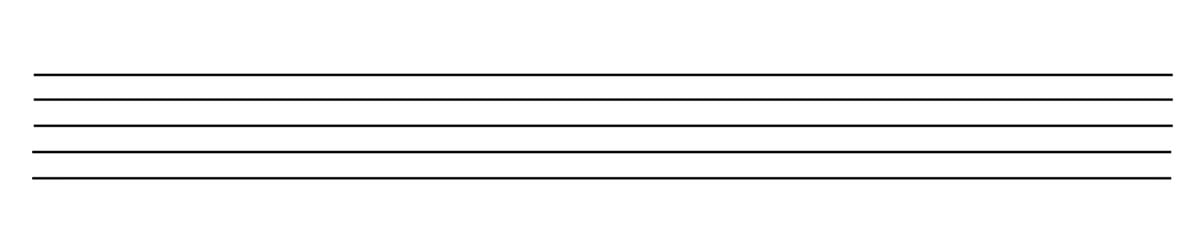 Transcribe en el pentagrama la llave de sol y la escala de DO Mayor.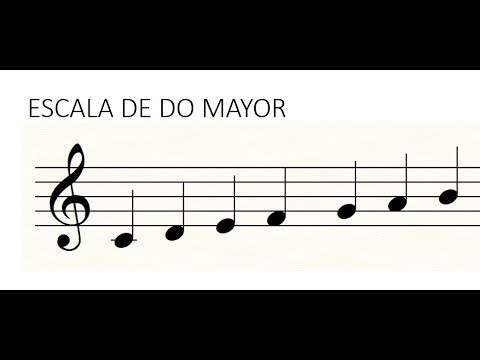 Investiga el nombre de cada uno de los silencios musicales y escribe su nombre bajo el silencio.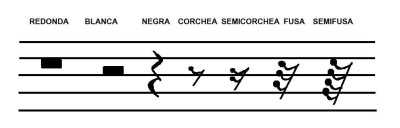 Dibuja las siguientes figuras musicales en el pentagrama siguiendo éste orden: Negra, redonda, corchea, fusa y blanca. Divide con una “línea divisora” cada figura. Revisa los siguientes enlaces para reforzar las intensidades del sonido: https://www.youtube.com/watch?v=gHgBzrUzpc4 yhttps://www.youtube.com/watch?v=oMNjSF0DR0YRecuerdas el Tempo musical, hace referencia a la velocidad con la que debe ejecutarse una pieza musical. Completa:Allegro …………………Largo…………………….Presto …………………..Adagio …………………..Actividades: Apóyate en la guía anterior.Ubica la llave de sol y la barra final.Transcribe en el pentagrama la llave de sol y la escala de DO Mayor.Investiga el nombre de cada uno de los silencios musicales y escribe su nombre bajo el silencio.Dibuja las siguientes figuras musicales en el pentagrama siguiendo éste orden: Negra, redonda, corchea, fusa y blanca. Divide con una “línea divisora” cada figura. Revisa los siguientes enlaces para reforzar las intensidades del sonido: https://www.youtube.com/watch?v=gHgBzrUzpc4 yhttps://www.youtube.com/watch?v=oMNjSF0DR0YRecuerdas el Tempo musical, hace referencia a la velocidad con la que debe ejecutarse una pieza musical. Completa:Allegro …………………Largo…………………….Presto …………………..Adagio …………………..